В соответствии с Федеральными законами от 25.12.2008 N 273-ФЗ "О противодействии коррупции", от 03.12.2012 № 230-ФЗ "О контроле за соответствием расходов лиц, замещающих государственные должности, и иных лиц, их доходам", Указом Президента Российской Федерации от 29.12.2022 № 968 «Об особенностях исполнения обязанностей, соблюдения ограничений и запретов в области противодействия коррупции некоторыми категориями граждан в период проведения специальной военной операции», Законом Красноярского края от 19.12.2017 № 4-1264 "О представлении гражданами, претендующими на замещение муниципальных должностей, должности главы (руководителя) местной администрации по контракту, и лицами, замещающими указанные должности, сведений о доходах, расходах, об имуществе и обязательствах имущественного характера и проверке достоверности и полноты таких сведений", руководствуясь пунктом 5 статьи 30, статьей 32 Устава города Сосновоборска, Сосновоборский городской Совет депутатовР Е Ш И Л:Утвердить Порядок размещения на официальном сайте администрации города Сосновоборска в информационно-телекоммуникационной сети Интернет сведений о доходах, расходах, об имуществе и обязательствах имущественного характера, представленных лицами, замещающими муниципальные должности в г.Сосновоборске согласно приложению.В период проведения специальной военной операции к действию настоящего порядка применять особенности, установленные Указом Президента Российской Федерации «Об особенностях исполнения обязанностей, соблюдения ограничений и запретов в области противодействия коррупции некоторыми категориями граждан в период проведения специальной военной операции» до издания соответствующих нормативных правовых актов Российской Федерации.Признать утратившими силу решения Сосновоборского городского Совета депутатов:- от 28 февраля 2018 г. № 26/110-р «О порядке размещения на официальном сайте администрации города Сосновоборска в информационно-телекоммуникационной сети Интернет представленных лицами, замещающими муниципальные должности, сведений о своих доходах, расходах, об имуществе и обязательствах имущественного характера, а также сведений о доходах, расходах, об имуществе и обязательствах имущественного характера своих супруги (супруга) и несовершеннолетних детей»;       - от 27 июня 2022 г. N 21/89-р "О внесении изменений в решение Сосновоборского городского Совета депутатов от 28.02.2018 N 26/110-р "О порядке размещения на официальном сайте администрации города Сосновоборска в информационно-телекоммуникационной сети Интернет представленных лицами, замещающими муниципальные должности, сведений о своих доходах, расходах, об имуществе и обязательствах имущественного характера, а также сведений о доходах, расходах, об имуществе и обязательствах имущественного характера своих супруги (супруга) и несовершеннолетних детей".3.        Решение вступает в силу в день, следующий за днем его официального опубликования в городской газете "Рабочий".4.        Контроль за выполнением решения возложить на постоянную комиссию по правовым вопросам Сосновоборского городского Совета депутатов (Н.А.Залетаева).Приложениек решению Сосновоборскогогородского Совета депутатовот 24.04.2023 №28/122-рПорядок размещения на официальном сайте администрации города Сосновоборска в информационно-телекоммуникационной сети Интернет сведений о доходах, расходах, об имуществе и обязательствах имущественного характера, представленных лицами, замещающими муниципальные должности в г.Сосновоборске    Настоящий Порядок регулирует механизм размещения на официальном сайте администрации города Сосновоборска в сети Интернет (далее официальный сайт) сведений о доходах, расходах, об имуществе и обязательствах имущественного характера, представленных в порядке, установленном законом Красноярского края от 19.12.2017 № 4-1264 "О представлении гражданами, претендующими на замещение муниципальных должностей, должности главы (руководителя) местной администрации по контракту, и лицами, замещающими указанные должности, сведений о доходах, расходах, об имуществе и обязательствах имущественного характера и проверке достоверности и полноты таких сведений" лицами, замещающими муниципальные должности в г.Сосновоборске, в отношении себя, своих супруг(супругов) и несовершеннолетних детей.2. Сводная таблица представленных указанными лицами сведений о доходах, расходах, об имуществе и обязательствах имущественного характера (далее - сводная таблица), поступившая из уполномоченного государственного органа Красноярского края в Сосновоборский городской Совет депутатов (далее – городской Совет), передается председателем городского Совета (в случае его временного отсутствия – заместителем председателя городского Совета) в управление делами и кадрами администрации города не позднее 12 рабочих дней со дня ее получения.3. Сводная таблица (в том числе уточненные сведения) размещаются должностным лицом управления делами и кадрами администрации г.Сосновоборска, на которого правовым актом работодателя возложено исполнение обязанностей по информационному обеспечению деятельности, на официальном сайте администрации города Сосновоборска в течение рабочего дня, следующего за днем получения сводной таблицы от Сосновоборского городского Совета депутатов.4. При размещении на официальном сайте сведений о доходах, об источниках расходов, об имуществе и обязательствах имущественного характера за каждый последующий год сведения, размещенные в предыдущие годы, сохраняются на сайте.Настоящий порядок размещения не применяется к депутатам Сосновоборского городского Совета депутатов, в отношении которых порядок размещения представленных ими сведений устанавливается законом Красноярского края.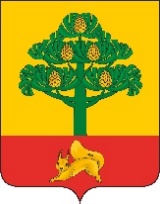 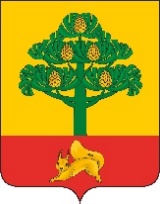 СОСНОВОБОРСКИЙ ГОРОДСКОЙ СОВЕТ ДЕПУТАТОВРЕШЕНИЕ 24 апреля  2023                                                                                                            №28/122-рг. Сосновоборск О порядке размещения на официальном сайте администрации города Сосновоборска в информационно-телекоммуникационной сети Интернет сведений о доходах, расходах, об имуществе и обязательствах имущественного характера, представленных лицами, замещающими муниципальные должности в г.СосновоборскеПредседатель Сосновоборского городского Совета депутатовГлава города Сосновоборска________________ Б.М. Пучкин_____________ А.С. Кудрявцев